【日语听力中级2】【Japanese Intermediate Listening 2】一、基本信息课程代码：【2145007】课程学分：【2】面向专业：【本科日语】课程性质：【院级必修课】开课院系：国际教育学院日语教学中心使用教材：教材【《新经典日本语 学生用书 第三册》，刘利国等，外语教学与研究出版社，2015.4】参考书目【《新经典日本语 教师用书 第三册》，刘利国等，外语教学与研究出版社，2015.8】【《日本语听力 教学参考书 第二册》，杜勤等，华东师范大学出版社，2015.11】【《基础日语听力教程3》，孙成岗，高等教育出版社，2011.12】课程网站网址：https://elearning.gench.edu.cn/webapps/blackboard/content/listContentEditable.jsp?content_id=_595939_1&course_id=_61231_1&mode=reset先修课程：【日语听力中级1  2145006（2）综合日语（4）2020055（10）】二、课程简介本课程是中日交流专业的学科基础必修课，开设在第三学年第五学期。本课程课时数为32，且全部为实践课时，即独立实践课，共计2学分。为了适应时代发展，培养具有综合语言运用能力的国际化人才，结合外语教学“Can-do”理念，将听说读写融为一体，打破以往课程以培养听力为核心的模式，通过大量会话题材的听力练习，通过听说互动方式，提高学生的体力理解与表达能力。同时要求学生通过听力会话，把握信息内容，理解情景中的人物关系，用自然得体的语言进行交流。《日语听力中级2》课程的目的是培养学生从声音媒体中获取信息的能力。“听”的对象是“说”，故本课程使用的听力材料都是自然、地道的口语文本，营造真实的听力环境。本课程从选材到设问，都以培养学生获取信息能力为出发点，强调听完每个片段后，通过重点设问、连环设问、多项选择、关键词填空、口头问答等，引导学生利用背景知识、相关信息、前后提示、逻辑推理等手段，在获取信息上下功夫，以培养其获取信息的能力。三、选课建议本课程为日语专业本科第五学期开设。与基础日语课程同步，训练日语听力能力，为后续课程打下基础。四、课程与专业毕业要求的关联性五、课程目标/课程预期学习成果六、课程内容本学期内容共分为四个单元：社会文化（第2、4、6课），生活与交往（第1、3、5、7、8课），旅游与景点（第2、5课），学校与教育（第6、7课）。每两周一课，共4学时。每课由学习目标、课前预习、课堂教学和课后练习组成，两周课程内容分别为基础听力训练和拓展听力训练。七、课内实验名称及基本要求列出课程实验的名称、学时数、实验类型（演示型、验证型、设计型、综合型）及每个实验的内容简述。八、评价方式与成绩撰写人：章虹                  系主任审核签名：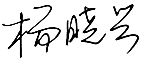 审核时间：2023.9.1                       专业毕业要求专业毕业要求关联L01：①爱党爱国，坚决拥护党的领导，热爱祖国的大好河山、悠久历史、灿烂文化，自觉维护民族利益和国家尊严。L01：②遵纪守法，增强法律意识，培养法律思维，自觉遵守法律法规、校纪校规。L01：③奉献社会，富有爱心，懂得感恩，自觉传承和弘扬雷锋精神，具有服务社会的意愿和行动，积极参加志愿者服务。L01：④诚信尽责，为人诚实，信守承诺，勤奋努力，精益求精，勇于担责。L01：⑤爱岗敬业，热爱所学专业，勤学多练，锤炼技能。熟悉本专业相关的法律法规，在实习实践中自觉遵守职业规范，具备职业道德操守。LO2-①：-1能听懂正常语速下的日语对话，根据语调和重音理解说话者的意图，能听懂语段内容，并提取信息和观点。●LO2-①：-2掌握正确的发音，能够使用日语进行交流与表达。●LO2-①：-3掌握日语阅读技能，包括细读、泛读、评读等能力，提高分析归纳、推理检验等逻辑思维能力。LO2-①：-4了解日语写作的基础知识，摆脱汉语的思维方式，用地道的日语进行表情达意，具备必要的应用文写作技能。LO2-①：-5了解并掌握翻译技巧，了解不同文体的语言特点和翻译方法，能使用中日两种语言进行各种翻译活动。LO2-②：-1了解语言学的一般理论，以及语言学研究的发展与现状。LO2-②：-2透彻分析日语语素、词汇及语法结构，能对语法现象进行分析归纳与总结。LO2-②：-3了解日本文学史上不同时期的重要作家及其代表作品。LO2-②：-4具备阅读、欣赏、理解日本文学原著的能力，掌握文学批评的基本知识和方法。LO2-③：-1了解日本文化、社会和风土人情，认识中日文化差异。LO2-③：-2具有跨文化交际能力，掌握有效的认知、调控、交际策略和跨文化理解能力。LO2-④：-1掌握商务相关的基本理论知识，国家对外贸易方针、政策以及具备国际商务实务操作的技能和素质。LO2-④：-2能够使用日语语言处理商务活动中的常规业务，能用中日文双语撰写外贸函电，填写国际贸易的单证，起草外贸合同。LO3：①倾听他人意见、尊重他人观点、分析他人需求。●LO3：②应用书面或口头形式，阐释自己的观点，有效沟通。LO4：①能根据需要确定学习目标，并设计学习计划。LO4：②能搜集、获取达到目标所需要的学习资源，实施学习计划、反思学习计划、持续改进，达到学习目标。LO5：①身体健康，具有良好的卫生习惯，积极参加体育活动。LO5：②心理健康，学习和参与心理调适各项活动，耐挫折，能承受学习和生活中的压力。LO5：③懂得审美，有发现美、感受美、鉴赏美、评价美、创造美的能力。LO5：④热爱劳动，具有正确的劳动观念和态度，热爱劳动和劳动人民，养成劳动习惯。LO5：⑤持续发展，具有爱护环境的意识，与自然和谐相处的环保理念与行动；具备终生学习的意识和能力。LO6：①在集体活动中能主动担任自己的角色，与其他成员密切合作，善于自我管理和团队管理，共同完成任务。LO6：②有质疑精神，能有逻辑的分析与批判。LO6：③能用创新的方法或者多种方法解决复杂问题或真实问题。LO6：④了解行业前沿知识技术。LO7：①能够根据需要进行专业文献检索。LO7：②能够使用适合的工具来搜集信息，并对信息加以分析、鉴别、判断与整合。●LO7：③熟练使用计算机，掌握常用办公软件。L08：①具备外语表达沟通能力，达到本专业的要求。L08：②理解其他国家历史文化，有跨文化交流能力。L08：③有国际竞争与合作意识。序号课程预期学习成果课程目标（细化的预期学习成果）教与学方式评价方式1LO211能听懂听力材料，把握信息内容，并理解说话人的信息、意图、情感课堂上进行听力练习，让学生通过辨听获取具体信息课堂提问与课后作业2LO212能用自然得体的语言进行交流，表达自己的想法运用听说结合的方式，让学生用得体的语言回答设问并进行小组讨论与交流课堂提问与口头表达3LO31能够集中注意力，保持较长时间地倾听说话人的说话内容课堂上进行听力练习，营造真实的听力环境，让学生倾听真实、地道的日语课堂提问与小组讨论4LO72能从大量的听力信息中捕捉关键信息，并能对听到的信息进行整合、鉴别、分析引导学生利用背景知识、相关信息、前后提示、逻辑推理等手段，获取信息，加深理解小组讨论与课后作业单元课时课时内容构成知识能力要求教学难点单元理论实践内容构成知识能力要求教学难点1社会文化010与日本社会文化相关短文和会话的听说。具体包括第2課 ホームスティを受け入れて、第4課クールビズ、第6課 別姓結婚。·了解日本社会、文化和风土人情，理解中日文化差异。·运用现有日语基础知识，理解短文和会话交谈的内容。·能够提炼短文和会话的中心大意；·能分析及辨别讲话人的态度和语气。·能理解及分析说话人隐藏的信息、意图、情感等。·能用日语综合表达自己的观点、意见、想法。·能对比、理解课文中涉及的两国相关文化的差异。·能理解与分析日语中的“模糊、模棱两可的表达方式”。·能根据上下文、语气等，理解及分析说话人隐藏的信息、意图、情感等。2生活与交往014与日常生活、人际交往相关短文和会话的听说。具体包括第1課 誕生日パーティー、第3課 庭付き一戸建ては大変！、第5課 富士山旅行、第7課 生徒とのコミュニケーション、第8課 家族への感謝の気持ち。·了解日本人的日常生活、人际交往的方式。·了解日本社会、文化和风土人情，理解中日文化差异。·运用现有日语基础知识，理解短文和会话交谈的内容。·能够提炼短文和会话的中心大意；·能分析及辨别讲话人的态度和语气。·能理解及分析说话人隐藏的信息、意图、情感等。·能用日语综合表达自己的观点、意见、想法。·能对比、理解课文中涉及的两国相关文化、生活、交往方式的差异。·能理解与分析日语中的“模糊、模棱两可的表达方式”。·能根据上下文、语气等，理解及分析说话人隐藏的信息、意图、情感等。3旅游与景点04与日本观光相关短文和会话的听说。具体包括第2課 ホームスティを受け入れて、第5課 富士山旅行。·了解日本的风土人情。·运用现有日语基础知识，理解短文和会话交谈的内容。·能够提炼短文和会话的中心大意；·能分析及辨别讲话人的态度和语气。·能理解及分析说话人隐藏的信息、意图、情感等。·能用日语综合表达自己的观点、意见、想法。·能理解与分析日语中的“模糊、模棱两可的表达方式”。·能根据上下文、语气等，理解及分析说话人隐藏的信息、意图、情感等。4学校与教育04与日本学校、教育相关短文和会话的听说。具体包括第6課 別姓結婚、第7課 生徒とのコミュニケーション 。·了解日本学校及教育相关知识。·运用现有日语基础知识，理解短文和会话交谈的内容。·能够提炼短文和会话的中心大意；·能分析及辨别讲话人的态度和语气。·能理解及分析说话人隐藏的信息、意图、情感等。·能用日语综合表达自己的观点、意见、想法。·能理解与分析日语中的“模糊、模棱两可的表达方式”。·能根据上下文、语气等，理解及分析说话人隐藏的信息、意图、情感等。序号各阶段名称实践主要内容实验时数实验类型备注1听说实践1『誕生日パーティー』相关基础&拓展听力训练4综合型2听说实践2『ホームスティを受け入れて』相关基础&拓展听力训练4综合型3听说实践3『庭付き一戸建ては大変！』相关基础&拓展听力训练4综合型4听说实践4『クールビズ』相关基础&拓展听力训练4综合型5听说实践5『富士山旅行』相关基础&拓展听力训练4综合型6听说实践6『別姓結婚』相关基础&拓展听力训练4综合型7听说实践7『生徒とのコミュニケーション』相关基础&拓展听力训练4综合型8听说实践8『家族への感謝の気持ち』相关基础&拓展听力训练4综合型总评构成（1+X）评价方式占比1期末闭卷考试60%X1随堂测试、课堂表现及作业15%X2随堂测试、课堂表现及作业10%X3随堂测试、课堂表现及作业15%